September 29, 2022	In Re:	C-2022-3033886(SEE ATTACHED LIST)Kristen Moore vs. Philadelphia Gas WorksRequests Payment ArrangementsCancellation Notice	This is to inform you that a hearing on the above-captioned case has been cancelled:Type:		Initial Call-In TelephonicDate:		Tuesday, October 4, 2022Time:		10:00 a.m.Presiding:	Deputy Chief Administrative Law Judge Christopher PellPhone: 215.560.2105	Fax: 215.560.3133C-2022-3033886 - KRISTEN MOORE v. PHILADELPHIA GAS WORKS

KRISTEN MOORE
5819 N LAMBERT STREET
APT SUITE FLOOR ETC
PHILADELPHIA PA  19138
267.323.6646
STACYMOOREANJ@GMAIL.COM
Accepts EService

GRACIELA CHRISTLIEB ESQUIRE
PHILADELPHIA GAS WORKS
800 WEST MONTGOMERY AVENUE
PHILADELPHIA PA  19122
215.684.6164
GRACIELA.CHRISTLIEB@PGWORKS.COM
Accepts EService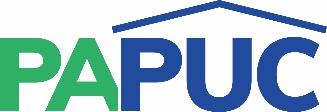 COMMONWEALTH OF PENNSYLVANIAPENNSYLVANIA PUBLIC UTILITY COMMISSIONCOMMONWEALTH KEYSTONE BUILDINGOffice of Administrative Law Judge400 NORTH STREETHARRISBURG, PENNSYLVANIA 17120